Дополнительная общеобразовательная программа «Наименование»Направленность программы:  Возраст обучающихся: Срок реализации:  Язык обучения:Самара, 2023Согласована на заседании методической  комиссии  Протокол № _____________________ от «___» ______________ 202_ годаПредседатель
методической комиссии              __________                  ФИО«___» ______________ 202_ года            
 Настоящая дополнительная общеразвивающая программа __________________________ (далее – программа) является собственностью ФГБОУ ВО «Самарский государственный технический университет».Настоящая программа не может быть полностью или частично воспроизведена, тиражирована и распространена в качестве официального издания без разрешения ФГБОУ ВО «Самарский государственный технический университет».СОДЕРЖАНИЕРаздел 1. Пояснительная запискаПояснительная записка дополнительной общеразвивающей программы включает описание актуальности программы, цели и задач, планируемых результатов обучения, сроки реализации (продолжительность образовательного процесса), указание на категорию обучающихся (целевая аудитория), режим занятий, трудоемкость программы.1.1. Направленность программы (техническая, художественная, физкультурно-спортивная, туристско-краеведческая, естественнонаучная, социально-гуманитарная). 1.2. Уровень программы (стартовый, базовый, продвинутый, разноуровневый).Стартовый уровень предполагает использование и реализацию общедоступных и универсальных форм организации материала, минимальную сложность предлагаемого для освоения содержания программ. Направлен на формирование знаний на репродуктивном уровне — воспроизведение, понимание, запоминание программного материала, выполнение типовых заданий, заданий по образцу.Стартовый уровень направлен на формирование и развитие творческих способностей, удовлетворение потребностей в интеллектуальном, нравственном и физическом совершенствовании, формирование культуры здорового образа жизни, мотивации личности к познанию, творчеству, труду, искусству и т.д. Результатом обучения является формирование интереса детей к познанию и функциональной грамотности по выбранному направлению, участие в групповой или индивидуальной творческой работе, проекте, выступлении.Базовый уровень предполагает удовлетворение познавательного интереса обучающегося, расширение его информированности в определенной образовательной области, обогащение знаниями методик, профессиональной терминологии, навыками профессионального общения и умениями (выполнения элементов, лабораторных опытов, исследования, анализа) в конкретной образовательной предметной области. Направлен на анализ осуществляемой деятельности (осознание принципа построения целого, выявления взаимосвязи компонентов), формирование функциональной грамотности и выполнение конкретных практических действий с изучаемыми объектами.Итоговой аттестацией может быть творческий номер, исследование, эссе, проект, профессиональные пробы, выставка творческих работ.Продвинутый уровень предполагает углубленное изучение выбранной предметной области с освоением около профессиональных и профессиональных знаний в рамках изучаемых тем, решение заданий продуктивного уровня, выполнение творческих и научно-исследовательских проектов. Итоговой аттестацией может быть участие в областных, региональных этапах всероссийских конкурсных мероприятиях, олимпиадах, соревнованиях.В случае, если программа содержит два или три уровня, нужно указать, что она является разноуровневой, в которой формулируется единая цель, а задачи представлены по уровням.1.3. Актуальность программыАктуальность программы предполагает обоснование необходимости, целесообразности и важности ее реализации с позиций с точки зрения:— государственного социального заказа, удовлетворения потребностей и запросов детей и родителей (законных представителей);— соответствия основным направлениям социально-экономического развития страны, современным достижениям науки, техники, искусства и культуры;— учета возрастных, индивидуальных особенностей обучающихся, физиологических, психолого-педагогических характеристик.Обоснование актуальности может базироваться на фактах–цитатах из нормативно-правовых документов, результатах научных исследований и социологических опросов.Пример:
Актуальность программы обусловлена тем, что экологическое образование детей – не просто одна из важнейших задач современного общества, это условие его дальнейшего выживания. Программа отвечает условиям социального заказа современного общества, поскольку обучающиеся не только получают знания об экологии, как науке с учётом региональных особенностей, но и имеют возможность увидеть красоту окружающей природы и родного края, участвовать в природоохранной деятельности, ощутить неразрывную связь природных компонентов и человека.1.4. Отличительные особенности программыОтличительные особенности программы определяют уникальность данной программы относительно других, ей подобных программ. Например, реализуется для детей с ограниченными возможностями здоровья (ОВЗ), реализуется с применением электронного обучения и дистанционных образовательных технологий, используется сетевая форма при реализации программы, включены новые разделы или темы, увеличено количество часов на изучение тех или иных разделов и тем и т.д.Для программ, реализуемых в дистанционном формате, должна быть указана платформа дистанционного обучения, даны ссылки в сети интернет на данную платформу и используемые электронные образовательные ресурсы, прописаны материально-технические требования к рабочему месту обучающегося и педагога.Для сетевых программ должны быть указаны сетевые партнеры, объединяющие ресурсы (организационные, образовательные, кадровые, научно-методические, материально-технические и т.д.).Для адаптивных программ и программ для детей с ОВЗ, реализуемых в инклюзии, указываются особенности детей с теми или иными нарушениями.Примеры:
Отличительные особенности программы заключаются в применении технологий STEAM-обучения, основанных на использовании междисциплинарного и прикладного подхода, а также на интеграции нескольких дисциплин в единую схему.Отличительные особенности программы заключаются в комплексном изучении естественных экосистем, в логическом построении последовательности занятий программы от изучения основных понятий экологии до применения их на практике при изучении естественных экосистем России, интересных уголков нашей планеты и, особенно, родного края.1.5. Новизна программыНовизна программы заключается в:- использовании новых (авторских) методик преподавания;- внедрении новых педагогических технологий в проведение занятий:- инновационных формах диагностики и подведения итогов реализации программы и т.д.Примеры:новизна программы находит свое отражение в том, что в ходе ее реализации будет осуществляться…новизна данной образовательной программы заключается в комплексном решении задач оздоровления: физическое развитие детей организуется при одновременном развитии их интеллектуальных и креативных способностей, эмоциональной сферы, психических процессов…новизна данной образовательной программы заключается в том, что автор предлагает решение таких проблем дополнительного образования, как…новизна данной образовательной программы заключается в том, что представлены новые методики преподавания…новизна данной образовательной программы заключается в том, что используются новые педагогические технологии в проведении занятий…новизна данной образовательной программы заключается в том, что использованы нововведения в формах диагностики и подведении итогов реализации …впервые в программе рассмотрены/ использованы новые технологии обучения…новизна данной образовательной программы заключается в том, что конкретизировано…новизна данной образовательной программы заключается в том, что дополнено…новизна данной образовательной программы заключается в том, что расширено…новизна данной образовательной программы заключается в том, что она ориентирована на интерес и пожелания учащихся, учитывает их возрастные потребности, помогает реализовать возможности, стимулирует социальную и гражданскую активность, что даёт способ отвлечения детей от негативного воздействия и позволяет мотивировать их на развитие необходимых навыков.новизна образовательной программы состоит в специфике ее содержания, образовательных технологиях, учитывающих возраст и индивидуальные особенности детей, их возможности и потребности…1.6. Формы обучения и реализацииФорма обучения: очная, очно-заочная (менее 50% аудиторных занятий), заочная (менее 20% аудиторных занятий).Форма реализации: с применением электронного обучения, дистанционных образовательных технологий (указывается при использовании) / сетевая форма.1.7. Цель программыЦель отражает основную направленность дополнительной общеразвивающей программы на удовлетворение потребностей обучающихся в интеллектуальном, нравственном и физическом совершенствовании; развитие творческих способностей; формирование культуры здорового и безопасного образа жизни, укрепление здоровья; приобретение / совершенствование / освоение обучающимися знаний и навыков в определенной сфере деятельности (в соответствии с направленностью, уровнем и содержанием программы). Пример:Цель программы — воспитание экологической культуры обучающихся путём вовлечения в практическую деятельность по изучению и охране окружающей среды.Цель программы ‒ создание условий для приобретения обучающимися социальных и технологических знаний, необходимых для проектно-исследовательской деятельности в области экологии, а также приобретение опыта решения реальных технологических задач в процессе осуществления проектной деятельности.1.8. Задачи программыЗадачи дополнительной общеразвивающей программы (обучающие, развивающие) должны соответствовать цели, содержанию, и быть четко сформулированными, указывать направленность усилий педагога на получение заданного результата. Задачи – это конкретные результаты реализации программы. Они должны быть:- направлены на обеспечение обучения, воспитания, развития детей (образовательные, воспитательные, развивающие);- адекватны интересам современных детей и подростков;- обоснованы аргументами;- убедительны для участников образовательных отношений;- реальны (обеспечены необходимыми ресурсами и подлежащими поэтапному исполнению посредством решения оперативных задач);- диагностируемы;- соотнесены с планируемыми результатами: личностными, метапредметными и предметными.Обучающие (предметные) – знания, умения, навыки. Что узнает, в чем разберется, какие представления получит, чем овладеет, чему научится обучающийся, освоив программу.Воспитательные (личностные) – способность к саморазвитию и самоопределению, мотивация достижений, ценностные ориентиры, навыки рефлексии, уровень притязаний, самооценка, волевые и нравственные качества, социальные навыки, культура и гражданские, патриотические качества. Указывать ценностные ориентиры, отношения, личностные качества, которые будут сформированы.Развивающие (метапредметные) – универсальные учебные действия; способы деятельности, применяемые в рамках образовательного процесса; коммуникативные навыки; совокупность универсальных учебных действий, которые обеспечивают учащихся к самостоятельному усвоению новых знаний и умений. Указывать на развитие ключевых компетентностей, на которые будет делаться упор при обучении.Примеры:Образовательные:- сформировать знания в области экологического мониторинга, использования, охраны и защиты окружающей среды; изучить принципы и методы мониторинга природных объектов и основы рационального природопользования;- сформировать представление о структуре экосистемы и расширить знания обучающихся о разнообразии экосистем в природе.Развивающие:- развивать стремление к овладению новыми знаниями о живой природе;- создавать условия для развития у обучающихся инициативы в области охраны окружающей среды;- сформировать навыки грамотного поведения на природе.Воспитательные:- способствовать воспитанию доброго отношения к окружающему миру и экологической культуре;- способствовать развитию навыков самоорганизации и адекватной самооценки.1.9. Планируемые результаты обученияПланируемые результаты обучения формулируются с учетом цели и содержания программы, должны соответствовать уровню и направленности программыПланируемые результаты имеют триединую систему.1.9.1. Предметные образовательные результаты – результаты усвоения отдельных аспектов социального опыта, получение умений, знаний, навыков, необходимых для творческой деятельности и решения поставленных задач. Формулируются через приобретаемые знания и умения:- обучающийся должен знать…- обучающийся должен уметь…1.9.2. Личностные результаты – результаты развития внутренней позиции, развития мотивов для образовательной деятельности, самоопределения, зарождения гражданской идентичности, чувства патриотизма, формирования системы морально-этических и ценностных ориентаций.1.9.3. Метапредметные результаты – результаты способности учащихся использовать свои знания, усвоенные в рамках программы, для решения проблем в повседневной жизни или задач по другим учебным предметам.Примеры:Предметные:- сформированы знания в области экологического мониторинга, использования, охраны и защиты окружающей среды;- изучены принципы и методы мониторинга природных объектов и основы рационального природопользования;- сформированы представления о структуре экосистемы и расширены знания обучающихся о разнообразии экосистем в природе.Метапредметные:- развито стремление к овладению новыми знаниями о живой природе;- развита инициатива в области охраны окружающей среды;- сформированы навыки грамотного поведения на природе.Личностные:- сформировано доброе отношение к окружающему миру и экологической культуре;- развиты навыки самоорганизации и адекватной самооценки.1.10. Категория обучающихсяУказывается возраст обучающихся, осваивающих данную программу.1.11. Режим занятий Указывается количество занятий в неделю, количество часов на одно занятие, например: 3 часа в неделю. 1.12. Трудоемкость программы Трудоемкость программы: (указывается количественная характеристика учебной нагрузки учащегося, основанная на расчете времени, затрачиваемого им на выполнение всех видов учебной деятельности, предусмотренных учебным планом программы, включая организованную самостоятельную работу). Трудоемкость ДОП устанавливается в академических часах. Для всех видов аудиторных занятий академический час устанавливается продолжительностью 45 минут.Раздел 2. Содержание программы2.1. Учебный планУчебный план программы содержит наименование разделов (модулей), тем и т.п., количество часов по каждому разделу (модулю), теме и т.п. с распределением часов на теоретические и практические занятия (если есть такое разделение), а также формы контроля.2.2. Календарный учебный график2.3. Рабочая программаСодержание рабочей программы отражается через короткое описание тем программы с указанием часов на теоретические и практические виды занятий, на самостоятельную работу в соответствии с учебным планом. Раздел 3. Формы аттестации и оценочные материалыВ данном разделе дается описание форм текущего контроля, промежуточной и итоговой аттестации (при наличии).Для социально-гуманитарной направленности (тестирование, практическая работа, творческая работа, творческий проект, исследовательский проект, фестиваль, конкурс, олимпиада, конференция, дискуссия).Для художественной направленности (творческая работа, творческий проект, исследовательский проект, фестиваль, конкурс, отчетный концерт, отчетные выставки, воркшоп). Для естественнонаучной направленности (тестирование, лабораторная работа, практическая работа, творческая работа, творческий проект, исследовательский проект, фестиваль, конкурс, олимпиада, конференция, дискуссия). Для технической направленности (тестирование, практическая работа, творческая работа, творческий проект, фестиваль, конкурс, олимпиада, конференция, дискуссия, соревнования и турниры, воркшоп, хакатон). Для туристско-краеведческой направленности (тестирование, творческая работа, творческий проект, исследовательский проект, фестиваль, конкурс, олимпиада, конференция, зачетный поход, экспедиция, сдача нормативов). Для физкультурно-спортивной направленности (фестиваль, конкурс, соревнования и турниры, сдача нормативов).Формы аттестации/контроля формы для выявления личностных качеств (наблюдение,  беседа, анкетирование, опросы, портфолио)Особенности организации аттестации/контроля  Входная аттестация проводится с целью определения уровня знаний, умений, навыков обучающихся, а также их потенциала к развитию.Текущий контроль обучающихся проводится с целью установления фактического уровня освоения теоретических знаний по темам (разделам) программы, их практических умений и навыков. Аттестация проводится, как правило, в форме открытого занятия с приглашением родителей и представителей педагогического коллектива и руководства организации.Промежуточная аттестация обучающихся проводится с целью промежуточной оценки обучающимися поставленных задач по ДОП и достижению личностных результатов, объективная оценка усвоения обучающимися ДОП. Проводится в сроки, установленные ДОП. В учебном журнале проставляется результат аттестации.Итоговая аттестация обучающихся проводится по итогам освоения ДОП с целью выявления уровня развития способностей и личностных качеств ребенка и их соответствия прогнозируемым результатам дополнительных образовательных программ. Формы итоговой аттестации могул быть любыми (показательное выступление, выставка, защита проектов и т.д.).Оценочные материалы  Оценочные материалы позволяют определить уровень подготовки обучающихся, соответствуют формам аттестации, указанным в учебном плане. Оценочные материалы включают названия используемых тестовых материалов и методик, опросников, анкет, критерии и показатели оценки проектных, лабораторных, конкурсных творческих работ, отчетных материалов, конкурсов и т.д.Для изучения личностных качеств и отслеживания личностных результатов могут применяться таблицы наблюдения.Описание оценочных материалов может быть представлено в приложении или указываются ссылки на конкретные ресурсы в сети Интернет.Пример:Для выявления результатов освоения программы используются следующие диагностические методики:- методика В.П. Степанова «Уровень личностных результатов обучающихся»:- анкета «Уровень мотивации обучающихся к занятиям»;- карта мониторинга по Л.Н. Буйловой (предметные и метапредметные результаты).Контрольные задания в соответствии с образовательной программой:- Составить таблицу экологических нормативов.- Определить общую жесткость и концентрацию кальция и магния.- Определить концентрацию фосфатов в собранном образце сточной воды.- Определить гигроскопическую влажность в образце почвы.Раздел 4. Организационно-педагогические условия реализации программыВ разделе приводятся сведения об учебно-методическом и информационном обеспечении программы: перечень современных и доступных источников, поддерживающих процесс обучения.Для проведения занятий, текущего контроля (при наличии), промежуточной и итоговой аттестации, самостоятельной работы используются учебные аудитории, оснащенные техническими средствами обучения (мультимедийным и презентационным оборудованием) для представления учебной информации. Помещения оснащены компьютерной техникой с возможностью выхода в сеть «Интернет» и обеспечены доступом к электронной информационно-образовательной среде Университета.Основная литература: Дополнительная литература: Интернет-ресурсы: Список литературы и Интернет-ресурсов оформляется в соответствии с требованиями ГОСТ Р 7.0.100– 2018. Список литературы должен содержать перечень изданий, в том числе опубликованных за предыдущие 5 лет (периодические издания за последние 3 года), по общей педагогике; по методике данного вида деятельности; по методике воспитания; по общей и возрастной психологии; по теории и истории выбранного вида деятельности; опубликованные учебные, методические и дидактические пособия.Раздел 5. Воспитательная направленность программыЦель воспитательной работы - Целями воспитания в дополнительном образовании можно считать:- обеспечение актуализации обучающимися ценностно-смыслового компонента в осваиваемых сферах деятельности (в зависимости от предметно-тематического содержания программы);- содействие обучающимся в понимании значимости избранных сфер деятельности как основы для самореализации и профессионального самоопределения;- помощь в формировании личностных качеств обучающихся, освоении способов регулирования собственных действий, взаимодействия с партнерами в различных сферах деятельности, освоение способов самопознания, самоопределения, преодоления собственных трудностей.Примеры:Создание условий для развития, саморазвития и самореализации личности обучающихся через…Создание условий для достижения учащимися необходимого для жизни в обществе социального опыта и формирования принимаемой обществом системы ценностей, создание условий для многогранного развития и социализации каждого учащегося.Приоритетные направления воспитательной деятельностиГражданско-патриотическое воспитание – соответствует патриотическому, гражданскому воспитанию и предполагает организацию деятельности по изучению национальных традиций, этнических культур, деятельности детских общественных организаций, воспитание любви к родному краю, патриотических и гражданских чувств, участие в управлении воспитательным процессом членов детского самоуправленияНравственное и духовное воспитание, воспитание семейных ценностей – соответствует нравственному, духовному, семейному воспитанию и предполагает образование и воспитание личности обучающихся, организация работы с семьей, изучение семейных традиций, воспитание у учащихся уважения к семейным ценностям, отношениям, организация совместной деятельности педагогов и родителей, проведение актов милосердия, формирование толерантного отношения к людям другой национальности; способствует формирование единого воспитательного пространства, главной ценностью которого является личность ребенка, его счастье, его успех. Содействует формированию у педагогов и родителей способности адекватно и эффективно действовать в сложной проблемной ситуацииВоспитание положительного отношения к труду и творчеству –соответствует трудовому воспитанию, организации трудовой и профориентационной деятельности обучаемых, воспитание трудолюбия, культуры труда, экономическое просвещение подростковЗдоровьесберегающее воспитание – соответствует физическому воспитанию учащихся к собственному здоровью, сохранение и укрепление нравственного, психического и физического здоровья, формирование основ безопасности, воспитание способности выпускника школы осознанно вести здоровый образ жизни, заниматься физическим совершенствованием, организация деятельности по формированию здорового образа жизни, по профилактике употребления психоактивных веществ, организация туристической, спортивной работы, воспитание гармонично развитой личностиСоциокультурное и медиакультурное воспитание – формирование коммуникативной культуры; (соответствует социокультурному воспитанию и направлен на повышение познавательной активности учащихся школы, на формирование ценностных установок в отношении интеллектуального труда, представлений об ответственности за результаты поисковой, исследовательской деятельности, научных открытий; на развитие речевых способностей учащихся школы, на формирование конструктивной коммуникации между ровесниками, на повышение риторической компетенции молодых гражданКультурологическое и эстетическое воспитание – соответствует эстетическому воспитанию и предполагает организацию деятельности по развитию эстетического вкуса, творческих способностей и задатков на основе приобщения к выдающимся художественным ценностям отечественной и мировой культуры, формирование способностей восприятия и понимания прекрасного, обогащение духовного мира детей средствами искусства и непосредственного участия в творческой деятельностиПравовое воспитание и культура безопасности учащихся – соответствует правовому воспитанию и направлен на развитие навыков безопасности и формирования безопасной среды в школе, в быту, на отдыхе; формирование представлений об информационной безопасности, о девиантном и делинквентном поведении, о влиянии на безопасность молодых людей отдельных молодежных субкультурЭкологическое воспитание – соответствует экологическому воспитанию учащихся и предполагает организацию природосоообразной деятельности, формирование у учащихся ценностного отношения к природе, к процессу освоения природных ресурсов региона, страны, планетыПрофориентационное воспитание – соответствует формированию у учащихся готовности самостоятельно планировать и реализовывать перспективы персонального образовательно-профессионального маршрута в условиях свободы выбора профиля обучения и сферы будущей профессиональной деятельности, в соответствии со своими возможностями, способностями и с учетом требований рынка трудаФормы воспитательной работыВыделяют три основных типа форм воспитательной работы: мероприятия, дела, игры.Mероприятия – это события, занятия, ситуации в коллективе, организуемые педагогами или кем-либо для воспитанников с целью непосредственного воспитательного воздействия на них. Формы работы, которые могут быть объективно отнесены к мероприятиям: беседы, лекции, дискуссии, диспуты, экскурсии, культпоходы, прогулки, обучающие занятия, вечера встреч, викторины. Характерный признак этого типа форм — созерцательно-исполнительская позиция детей и организаторская роль взрослых или старших воспитанников.Коллективные творческие дела (КТД) – это общая работа, важные события, осуществляемые и организуемые членами коллектива на пользу и радость кому-либо, в том числе и самим себе. Формы работы, которые можно отнести к делам: трудовые десанты и операции, рейды, ярмарки, фестивали, конгрессы, конференции, марафоны творческих идей, акции, аукционы, агитбригады, творческие гостиные и т.п.Коллективные творческие дела обладают наибольшими объективными воспитательными возможностями, так как они:- предоставляют возможность каждому ребенку внести свой личный вклад в общую работу, проявить свои личностные качества (творческие, организаторские, практические, интеллектуальные и др.);- обеспечивают активную реализацию и обогащение личного и коллективного опыта;- способствуют укреплению коллектива, его структуры, содействуют разнообразности и мобильности внутриколлективных связей и отношений;- эмоционально привлекательны для ребят, позволяют опираться на значимые для них содержание и способы организации деятельности в самых разных ситуациях воспитательного процесса.Игра – это воображаемая или реальная деятельность, целенаправленно организуемая в коллективе воспитанников с целью отдыха, развлечения, обучения. К формам-играм можно отнести: деловые игры, сюжетно-ролевые, игры на местности, спортивные игры, познавательные и т.п.Наиболее благоприятным с точки зрения возрастания воспитательных возможностей форм является переход из одного типа в другой «по лесенке»: Мероприятия – Игры – Дела. В то же время переход в обратном направлении следует считать неблагоприятным и нежелательным.Методы воспитания – это способы взаимосвязанной деятельности воспитателей и воспитанников, направленной на решение воспитательных задач; это конкретные пути влияния на сознание, чувства и поведение воспитанников для решения педагогических задач в совместной деятельности с педагогом.Выбор метода зависит: от специфики общественно-воспитательной среды, возраста воспитанников, индивидуально-типологических способной учащихся, уровня воспитанности коллектива.Основными группы методов воспитательной работы:1. Методы формирования сознания: рассказ, беседа, лекция, дискуссия, диспут, метод примера. Основная функция первой группы методов состоит в формировании отношений, установок, направленности, убеждений и взглядов воспитанников — всего того, в основе чего лежат знания о нормах поведения, о социальных ценностях. В свою очередь, убеждения человека отражаются на его поведении.2. Методы организации деятельности и формирования опыта общественного поведения: упражнение, приучение, поручение, требование, создание воспитывающих ситуаций.3. Методы стимулирования поведения: соревнование, игра, поощрение, наказание. С помощью методов третьей группы педагоги и сами воспитанники регулируют поведение, воздействуют на мотивы деятельности воспитуемых, потому что общественное одобрение или осуждение влияет на поведение, происходит закрепление одобряемых поступков или торможение неодобряемого поведения.4. Методы контроля, самоконтроля и самооценки: наблюдение, опросные методы (беседы, анкетирование), тестирование, анализ результатов деятельности.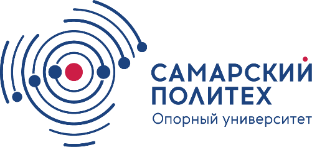 МИНОБРНАУКИ РОССИИфедеральное государственное бюджетное образовательное учреждениевысшего образования«Самарский государственный технический университет»Принята на заседании методического совета  Института дополнительного образованияПротокол № _____от  «__» ___________202__ г.УТВЕРЖДАЮдиректор Института дополнительного образования__________________ /  ФИО  «_____» ________2023 г.Разработчик ____________________________________ (должность)СОГЛАСОВАНО: _____(подпись)__________________(И.О.Фамилия)Руководитель программы (если разработчик программы и ее  руководитель являются разными лицами)  ________________________                               (должность)_____(подпись)__________________(И.О.Фамилия)Начальник управления по учебно-методической и организационной работе ИДО____(подпись)__________________(И.О.Фамилия)Раздел 1. Пояснительная запискастр1.1. Направленность программыстр1.2. Уровень программыстр1.3. Актуальность программыстр1.4. Отличительные особенности программыстр1.5. Новизна программыстр1.6. Формы обучения и реализациистр1.7. Цель программыстр1.8. Задачи программы стр1.9. Планируемые результаты обучениястр1.10. Категория обучающихсястр1.11. Режим занятийстр1.12. Трудоемкость программы стр Раздел 2. Содержание программыстр2.1. Учебный планстр2.2. Календарный учебный графикстр2.3. Рабочая программастрРаздел 3. Формы аттестации и оценочные материалыстрРаздел 4. Организационно-педагогические условия реализации программыстрРаздел 5. Воспитательная направленность программыстр № п/пНаименование раздела (модуля), темыКоличество часовКоличество часовКоличество часовКоличество часовФорма контроля № п/пНаименование раздела (модуля), темыВсегоТеорияПрактикаСамост. работаФорма контроляГод обученияДата начала обучения по программеДата окончания обучения по программеВсего учебных недельКол-во часовРежим занятий№ п/пНаименование раздела (модуля), темыСодержаниеКоличество часовКоличество часовКоличество часовТеорияПрактикаСамост. работа